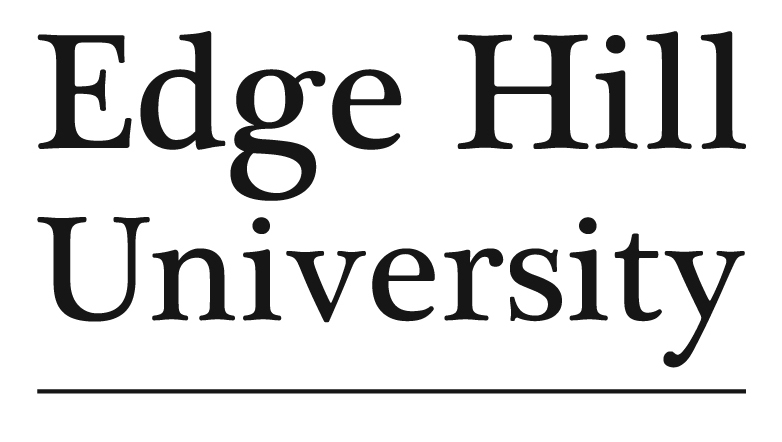 Date:Date:Time:Time:Year groupTotal number of children:Type of session (circle as applicable)Whole Class     Group    IndividualType of session (circle as applicable)Whole Class     Group    IndividualArea/s of Learning & Development - Prime/Specific:Area/s of Learning & Development - Prime/Specific:Area/s of Learning & Development - Prime/Specific:Area/s of Learning & Development - Prime/Specific:Specific focus for this session/Learning objective/s: Specific focus for this session/Learning objective/s: Specific focus for this session/Learning objective/s: Specific focus for this session/Learning objective/s: CoEL:CoEL:CoEL:CoEL:Specific focus for this session/Learning objective/s: Specific focus for this session/Learning objective/s: Specific focus for this session/Learning objective/s: Specific focus for this session/Learning objective/s: Outcomes:what composite knowledge/ skills do you want children to achieve through their learning by the end of the sessionOutcomes:what composite knowledge/ skills do you want children to achieve through their learning by the end of the sessionOutcomes:what composite knowledge/ skills do you want children to achieve through their learning by the end of the sessionOutcomes:what composite knowledge/ skills do you want children to achieve through their learning by the end of the sessionAssessment opportunities:  Assessment opportunities:  Assessment opportunities:  Assessment opportunities:  Prior learning and knowledge / Interests of the children / Implications from previous sessions:  Prior learning and knowledge / Interests of the children / Implications from previous sessions:  Prior learning and knowledge / Interests of the children / Implications from previous sessions:  Prior learning and knowledge / Interests of the children / Implications from previous sessions:  Prior learning and knowledge / Interests of the children / Implications from previous sessions:  Prior learning and knowledge / Interests of the children / Implications from previous sessions:  Prior learning and knowledge / Interests of the children / Implications from previous sessions:  Prior learning and knowledge / Interests of the children / Implications from previous sessions:  Predicted misconceptions: Predicted misconceptions: Predicted misconceptions: Predicted misconceptions: Predicted misconceptions: Predicted misconceptions: Predicted misconceptions: Predicted misconceptions: Key Vocabulary: Key Vocabulary: Key Vocabulary: Key Vocabulary: Key Vocabulary: Key Vocabulary: Key Vocabulary: Key Vocabulary: Resources and materials required:Resources and materials required:Resources and materials required:Resources and materials required:Resources and materials required:Resources and materials required:Resources and materials required:Resources and materials required:SEQUENCE OF TEACHING & LEARNINGSEQUENCE OF TEACHING & LEARNINGSEQUENCE OF TEACHING & LEARNINGSEQUENCE OF TEACHING & LEARNINGSEQUENCE OF TEACHING & LEARNINGSEQUENCE OF TEACHING & LEARNINGSEQUENCE OF TEACHING & LEARNINGSEQUENCE OF TEACHING & LEARNINGTiming:consider pace of lesson.Role of the teacher & support staff:e.g. key questions, retrieval of prior learning, modelling and explanations, checking understanding, consider cognitive overload, effective use of additional adults, behaviour for learning.Role of the teacher & support staff:e.g. key questions, retrieval of prior learning, modelling and explanations, checking understanding, consider cognitive overload, effective use of additional adults, behaviour for learning.Children’s steps in learning:what will the children be doing?  Learn, practise and apply component steps.Children’s steps in learning:what will the children be doing?  Learn, practise and apply component steps.Adaptive teaching:consider adaptive strategies to support all pupils (including stretch and challenge & SEND), consider resources.Adaptive teaching:consider adaptive strategies to support all pupils (including stretch and challenge & SEND), consider resources.Checking what children know, understand and can do:Key questions inc. hinge and retrieval/recall, assessment of outcomes.Evaluation of children’s learning:Next steps: e.g. how to address misconceptions, providing increased challenge or support, use of different resources, enhancements or modellingEvaluation of children’s learning:Next steps: e.g. how to address misconceptions, providing increased challenge or support, use of different resources, enhancements or modellingEvaluation of children’s learning:Next steps: e.g. how to address misconceptions, providing increased challenge or support, use of different resources, enhancements or modellingEvaluation of children’s learning:Next steps: e.g. how to address misconceptions, providing increased challenge or support, use of different resources, enhancements or modellingEvaluation of children’s learning:Next steps: e.g. how to address misconceptions, providing increased challenge or support, use of different resources, enhancements or modellingEvaluation of children’s learning:Next steps: e.g. how to address misconceptions, providing increased challenge or support, use of different resources, enhancements or modellingEvaluation of children’s learning:Next steps: e.g. how to address misconceptions, providing increased challenge or support, use of different resources, enhancements or modellingEvaluation of children’s learning:Next steps: e.g. how to address misconceptions, providing increased challenge or support, use of different resources, enhancements or modelling